Утвержденпостановлением ПравительстваРеспублики Казахстанот 20 мая 2020 года №307Комплексный план по восстановлению экономического роста до конца 2020 годаПримечание: расшифровка аббревиатураПКО – предварительный квалификационный отборСНП – сельский населенный пунктАО «НК «Продкорпорация» – акционерное общество «Национальная компания «Продовольственная контрактная корпорация»МИОР – Министерство информации и общественного развития Республики КазахстанСНР – специальные налоговые режимыНПП «Атамекен» – Национальная палата предпринимателей Республики Казахстан «Атамекен»МФЦА – Международный финансовый центр «Астана»МСХ – Министерство сельского хозяйства Республики КазахстанМЮ – Министерство юстиции Республики КазахстанКоАП – Кодекс Республики Казахстан об административных правонарушенияхСЗПТ – социально-значимые продовольственные товарыЦАМСЭР – Центр анализа и мониторинга социально-экономических реформ при Президенте Республики КазахстанСМИ – средства массовой информацииМОН – Министерство образования и науки Республики КазахстанАО «НУХ «Байтерек – акционерное общество «Национальный управляющий холдинг «Байтерек»ДКБ-2025 – Государственная программа «Дорожная Карта Бизнеса 2025»НТП – научно-техническая программаАО «ФРП «Даму» – акционерное общество «Фонд развития предпринимательства «Даму»МЗ – Министерство здравоохранения Республики КазахстанЕАЭС – Евразийский экономический союзБВУ – банки второго уровня СК – Счетный комитет по контролю за исполнением республиканского бюджетаМТСЗН – Министерство труда и социальной защиты населения Республики КазахстанФОТ – фонд оплаты трудаПИР – проектно-изыскательские работы ИП – индивидуальный предпринимательВерховный суд – Верховный суд Республики КазахстанМИО – местные исполнительные органыВУЗ – высшее учебное заведениеПСД – проектно-сметная документацияАО «НИХ «Зерде» – Акционерное общество «Национальный инфокоммуникационный холдинг «Зерде»МИИР – Министерство индустрии и инфраструктурного развития Республики КазахстанГПИИР – Государственная программа индустриально-инновационного развития Республики Казахстан на 2020 – 2025 годыМВД – Министерство внутренних дел Республики Казахстан АО «НК «Kazakh Invest» – Акционерное общество «Национальная компания «Kazakh Invest»АО «ЭСК «KazakhExport»« – Акционерное общество «Экспортная страховая компания «KazakhExport»КВИ – коронавирусная инфекцияШПД – широкополосный доступКПН – корпоративный подоходный налогАО «НУХ «КазАгро» – акционерное общество «Национальный управляющий холдинг «КазАгро»МФ – Министерство финансов Республики КазахстанАО «БРК-Лизинг» – Акионерное общество «БРК-Лизинг»АО «БРК» – Акционерное общество «Банк развития Казахстана»НДС – налог на добавленную стоимостьСМР – строительно-монтажные работыАРРФР – Агентство Республики Казахстан по регулированию и развитию финансового рынкаАО «НК «КТЖ» – акционерное общество «Национальная компания «Қазақстантемір жолы»ЖССБК – акционерное общество «Жилстройсбербанк Казахстана»КНР – Китайская Народная РеспубликаГЧП – Государственно-частное партнерствоАДГС – Агентство Республики Казахстан по делам государственной службыМКС – Министерство культуры и спорта Республики КазахстанАО «ФНБ «Самрук-Қазына» – акционерное общество «Фонд национального благосостояния «Самрук-Қазына»МТИ – Министерство торговли и интеграции Республики КазахстанМИД – Министерство иностранных дел Республики КазахстанГЧП – государственно-частное партнерствоМФО – международные финансовые организацийЧП – чрезвычайное положениеТиПО – техническое и профессиональное образованиеГМК – горно-металлургический комбинатЖКХ – жилищно-коммунальное хозяйствоВОЛС – волоконно-оптическая линия связи НАО «НАНОЦ» – некоммерческое акционерное общество «Национальный аграрный научно-образовательный центр» НБ – Национальный Банк Республики КазахстанКНБ – Комитет национальной безопасности Республики КазахстанМНЭ – Министерство национальной экономики Республики КазахстанМФО – международные финансовые организацииМЦРИАП – Министерство цифрового развития, инноваций и аэрокосмической промышленности Республики Казахстанкв.м – квадратный метрМСБ – малый и средний бизнесМЭГПР – Министерство экологии, геологии и природных ресурсов Республики КазахстанМЭ – Министерство энергетики Республики Казахстан№ п/пМероприятиеФорма завершенияСрок исполненияОтветственный исполнитель123451. Привлечение инвестиций 1. Развитие механизмов синдицированного кредитования, в котором участвуют несколько банков второго уровня в качестве единого кредитора и несут совместную ответственность по кредитному риску заемщика предложения в Правительство декабрь 2020 годаАРРФР (по согласованию), МНЭ, МФ, НБ (по согласованию), АО «НУХ «Байтерек» (по согласованию)  2. Внесение изменений в нормативные правовые акты о государственном имуществе в части повышения эффективности процесса приватизацииинформация в Правительстводекабрь 2020 годаМФ, МНЭ, МЮ 3. Выработка предложений по обеспечению стабильности инвестиционного законодательства для стратегических проектовпредложения в Правительстводекабрь 2020 годаМИД, МНЭ 4. Формирование страновых инвестиционных программинформация в Правительстводекабрь 2020 годаМИД, МНЭ, МТИ 5. Формирование индивидуальных планов реализации для крупных инвестиционных проектов с разработкой точечных мер поддержки к каждому инвестору на основе приоритетности и потенциального эффекта на экономику в целоминформация в Правительстводекабрь 2020 года МИД, МНЭ, МИИР, МСХ, МЭ, МТИ  6. Расширение перечня объектов государственной собственности и квазигосударственного сектора, подлежащих передаче в конкурентную средуинформация в Правительствооктябрь 2020 годаМНЭ, МФ 7. Активизация использования потенциала МФЦА для привлечения прямых инвестиций и развития фондового рынка  информация в Правительство  июль, декабрь 2020 года  МФ, МНЭ, МФЦА (по согласованию) МИИР, МСХ МИД, АО «ФНБ «Самрук-Казына», АО «НК «Kazakh Invest», АО «НУХ «Байтерек», АО «НУХ «КазАгро»  8.  Обеспечение доступа казахстанских предпринимателей к использованию английского права и арбитража МФЦА  информация в Правительство  июль, декабрь 2020 годаМФЦА (по согласованию), МНЭ НПП «Атамекен» (по согласованию) МИД, МИИР, МСХ, АО «НК «Kazakh Invest» (по согласованию), АО «ФНБ «Самрук-Казына» (по согласованию), АО »НУХ «Байтерек» (по согласованию), АО «НУХ «КазАгро» (по согласованию), АО «ЭСК «Kazakh Export» (по согласованию) 9. Поэтапный перевод отдельных структур, принадлежащих национальным компаниям, из иностранных юрисдикций в МФЦА информация в Правительство  июль, декабрь 2020 годаМФЦА (по согласованию), МНЭ, МИИР, МСХ, МИОР, АО «ФНБ «Самрук-Казына» (по согласованию), АО «НУХ «Байтерек» (по согласованию), АО «НУХ «КазАгро» (по согласованию), АО «НИХ «Зерде» (по согласованию) 10. Усиление продвижения программы инвестиционного налогового резидентства МФЦА информация в Правительство  декабрь 2020 годаМФ, МНЭ, МИД, МФЦА (по согласованию) 11. Утверждение новой стратегии МФЦА до 2025 года  информация в Правительство сентябрь 2020 годаМФ, НБ (по согласованию), МНЭ, МФЦА (по согласованию) 12. Рассмотрение возможности внедрения механизма возмещения затрат инвестора на подведение инженерной инфраструктуры для наиболее значимых проектовпредложение в Администрацию Президентадекабрь 2020 годаМИД, МФ, МНЭ, МИИР, акимы областей, городов Нур-Султан, Алматы и Шымкент2. Реальный сектор2.1 Агропромышленный комплекс 13.  Рассмотрение проекта Закона РК «Об аграрных расписках»  информация в Правительство  декабрь 2020 года МСХ, МТИ, МНЭ, МЮ, МФ.  14. Внедрение практики гарантированного закупа сельскохозяйственной продукции: 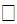  расширение видов деятельности, закупаемой АО «НК «Продкорпорация» в качестве оператора;  признание договоров гарантированного закупа продукции в качестве твердого залога в рамках пруденциального регулирования банков второго уровня  информация в Правительство  июнь 2020 года октябрь 2020 годаМСХ, МНЭ, НБ (по согласованию), АРРФР (по согласованию) 15. Упрощение процедур прохождения экспертизы ПСД в части исключения обязательного прохождения государственной экспертизы при строительстве животноводческих объектов мощностью до 1500 условных голов с прохождением частной экспертизы приказ Министра индустрии и инфраструктурного развития июнь 2020 годаМИИР, МНЭ, МСХ 16.  Внесение дополнений в нормативные правовые акты, предусматривающие возможность субсидирования маслосемян, сданных на переработку в целях загрузки перерабатывающих предприятий  информация в Правительство  сентябрь 2020 годаМСХ, акимы областей, городов Нур-Султан, Алматы и Шымкент 17. Пересмотр требований и процедур администрирования установленных пороговых и предельных цен на СЗПТ информация в Правительство август 2020 годаМТИ, МСХ, МНЭ, акимы областей, городов Нур-Султан, Алматы и Шымкент 18. Запуск в нескольких регионах пилотного проекта по развитию кооперационной цепочки на селе «от поля до прилавка», наладив систему постоянного закупа и сбыта аграрной продукции, обучения и повышения агрокомпетенций, с дальнейшей разработкой полноценной программыинформация в Правительствоавгуст 2020 года МСХ, НПП «Атамекен» ((по согласованию), МФ, МНЭ, МТИ, АО »НУХ «КазАгро» (по согласованию), АО «НУХ «Байтерек» (по согласованию), НАО «НАНОЦ» (по согласованию), акимы областей, городов Нур-Султан, Алматы и Шымкент 19. Разработка механизма льготного микрокредитования сельхозпроизводителей по ставке 6% годовых по линии АО »НУХ «КазАгро» с использованием инструментов гарантирования АО «ФРП «Даму»информация в Правительствоиюнь 2020 годаМСХ, МФ, МНЭ, АО «НУХ «КазАгро» (по согласованию), НПП «Атамекен» (по согласованию), АО »ФРП «Даму» (по согласованию), акимы областей, городов Нур-Султан, Алматы и Шымкент 20. Расширение механизмов финансирования агропромышленного комплекса путем введения инструмента оффтейк-контрактов и реструктуризации задолженности по кредитам АО «НУХ «КазАгро» для сельхозтоваропроизводителей, финансовое состояние которых ухудшилось в результате введения ЧП информация в Правительство июнь 2020 годаМСХ, АО «НУХ «КазАгро» (по согласованию) 21.  Расширение посевных площадей и увеличение урожайности и валового сбора По культурам: масличные – на 122,2 тысяч га, гречиха – на 30, 9 тысяч га, кормовые – на 308,6 тысяч га, овощебахчевые – на 11,5 тысяч га. информация в Правительство  декабрь 2020 годаМСХ, акимы областей, АО «НУХ «КазАгро» (по согласованию) 22. Содействие в ускорении принятия таможенными органами КНР решения о включении казахстанских предприятий в реестр импортеров по экспорту свинины информация в Правительство  июль 2020 годаМСХ, МТИ, НПП «Атамекен» (по согласованию), МФ 23. Проработка вопроса с ЕАЭС по обнулению таможенных пошлин до конца 2020 года на комплектующие изделия и запчасти для сельскохозяйственных товаропроизводителейинформация в Правительствоиюль 2020 годаМСХ, МТИ, МНЭ 24. Проработка вопроса с ЕАЭС по обнулению таможенных пошлин до конца 2020 года на ряд сырьевых товаров для сельхозперерабатывающей отрасли (кондитерская, производители соков и другие) информация в Правительстводекабрь 2020 годаМСХ, МТИ, МНЭ2.1 Топливно-энергетический комплекс 25. Пересмотр плановых показателей по крупным и средним предприятиям с сокращением добычи нефти на 1,3 млн. тонн с плановых 10,9 до 9,6 млн. тонн в мае-июне т.г. (проект постановления Правительства «О введении временных ограничений на пользование участками недр для проведения операций по разведке и добыче и операций по добыче углеводородов») постановление Правительства  май 2020 годаМЭ, МНЭ, МФ 26. Выдача на основании Программ развития переработки сырого газа разрешений на сжигание сырого газа в факелах на 2020-2021 годы для недропользователей, имеющих ограничение добычи дополнительного объема нефти в связи с отсутствием инфраструктуры утилизации сырого газа, при условии сохранения такими недропользователями рабочих мест, социальных обязательств, платежей в бюджет и другие информация в Правительство декабрь 2020 годаМЭ, МЭГПР 27.  Пересмотр квалификационных требований в сфере углеводородов на предмет оптимизации требований в целях снижения нагрузки на бизнес и ускорения получения разрешительных документов  информация в Правительство декабрь 2020 годаМЭ, МНЭ 28. Отмена до конца 2020 года отчислений недропользователей на реализацию социально-инвестиционных проектов и НИОКР с условием направления высвободившихся средств на выплату заработных платинформация в Правительствоиюль 2020 годаМЭ 29.  Ускорение рассмотрения заявлений на применение порядка снижения ставок налога на добычу полезных ископаемых для низкорентабельных месторождений в соответствии с порядком, установленным законодательством  информация в Правительство декабрь 2020 годаМНЭ, МФ, МЭ, МИИР 30. Сдерживание с 1 июля 2020 года предельных оптовых цен на товарный газ на текущем уровне без применения ежегодного роста (не более 15%)  информация в Правительство май 2020 годаМЭ, МНЭ, МТИ2.3 Обрабатывающая промышленность 31. Создание Фонда развития промышленности, направленного на обеспечение доступного кредитования прорывных обрабатывающих предприятий по ставке не более 3%, за счет средств, в том числе собираемых в рамках расширенных обязательств производителей постановление Правительства июль 2020 годаМИИР, МФ, МНЭ, МЦРИАП, МЭГПР, АО «НУХ «Байтерек» (по согласованию) 32. Заключение оффтейк контрактов с предприятиями обрабатывающей промышленности в государственных закупках, закупках квазигосударственного сектора и недропользователей информация в Правительство сентябрь 2020 года МИИР, МФ, МЭ, МНЭ, НПП «Атамекен» (по согласованию), АО »ФНБ «Самрук-Казына» (по согласованию) 33. Проработка возможности принятия национальными институтами развития долгосрочных договоров/оффтейк контрактов, заключаемых с компаниями, отвечающими критериям надежности (государственные компании, крупные недропользователи, ТНК и т.д.) в качестве «твердого залога»« информация в Правительство сентябрь 2020 годаМИИР, АО »НУХ «Байтерек» (по согласованию), АО «НУХ «КазАгро» (по согласованию) 34. Увеличение возмещения при экспорте до 80% транспортных затрат для производителей продукции высоких переделов в рамках предусмотренных средств ГПИИР на 2020 годПриказ Министра торговли и интеграциииюль 2020 годаМТИ, МИИР, МЦРИАП 35.  Предоставление экспортного кредитования  информация в Правительство сентябрь 2020 годаМТИ, МИИР, МСХ, МЦРИАП, АО «НУХ «Байтерек» (по согласованию) АО »ЭСК «KazakhExport» (по согласованию) 36. Обеспечение повышения текущего уровня локализации по инфраструктурным программам с 40% до 60-70%, в том числе за счет введения соответствующих обязательств для предпринимателей, участвующих в программах поддержки и развития бизнеса, а также исполняющих соответствующие договоры о государственных закупках информация в Правительство сентябрь 2020 годаМИИР, АО «ФНБ «Самрук-Казына» (по согласованию), АО «НУХ «Байтерек» (по согласованию) акимы городов Нур-Султана, Алматы, Шымкента и областей 37. Совершенствование механизма инвестиционного субсидирования при приобретении сельскохозяйственной техники с учетом необходимости стимулирования внутреннего производстваПриказ Министра сельского хозяйстваиюнь 2020 годаМСХ, МИИР 38. Дополнительная капитализация АО «Банк развития Казахстана» для реализации долгосрочных проектов в обрабатывающей промышленности информация в Правительство июнь 2020 годаАО «НУХ «Байтерек» (по согласованию), МФ, МИИР АО «БРК» (по согласованию) 39. Предусмотреть дополнительные меры в рамках Программы льготного кредитования субъектов малого и среднего предпринимательства: – введение лимита на финансирование субъектов крупного предпринимательства, осуществляющих деятельность в отдельных отраслях обрабатывающей промышленности, в сумме не более 200 млрд. тенге; – в случае исчерпания лимита и наличия дополнительной потребности со стороны субъектов МСБ возможно расширение объема финансирования субъектов МСБ в рамках Программы информация в Правительство июнь 2020 годаНБ (по согласованию), МНЭ, МФ, АРРФР (по согласованию) 40. Рассмотрение возможности включения крупных субъектов обрабатывающей промышленности в программу «Дорожная карта бизнеса-2025», с установлением лимитов и введением встречных обязательств постановление Правительства июль 2020 годаМНЭ, МФ, МСХ, МИИР, АО «ФРП «Даму» (по согласованию), НПП «Атамекен» (по согласованию) 41. Реализация проектов по созданию производств в обрабатывающей промышленности с экспортным потенциалом через лизинговое финансирование (литейное производство, производство автомобильных шин, автотранспортных средств, производство металлических комплектующих для транспортных средств) информация в Правительство декабрь 2020 года МИИР, МНЭ, МФ, АО «НУХ «Байтерек» (по согласованию), АО «БРК-Лизинг» (по согласованию)2.4 Строительство 42. Включение в государственную программу «Нурлы жер» пилотного проекта «5-10-20» через ЖССБКпостановление Правительстваиюль 2020 годаМИИР, МФ, МНЭ, НБ (по согласованию), АО »НУХ «Байтерек» (по согласованию) 43. Создание на основе АО «ЖССБК» полноценного института развития и поддержки – «Отбасы банк» информация в Правительство  декабрь 2020 годаМИИР, МНЭ, АРРФР (по согласованию), АО «НУХ «Байтерек» (по согласованию) 44. Разработка механизма использования населением части своих пенсионных накоплений на улучшение жилищных условий информация в Правительство до 15 июня 2020 годаМТЗСН, АРРФР (по согласованию), НБ (по согласованию), МИИР, МНЭ 45. Введение альтернативы обеспечения заявки, исполнения договора и аванса в виде страхового полиса для строительства жилья и инфраструктурных объектов для над ежных поставщиков, включ енных в ПКО информация в Правительство  декабрь 2020 годаМИИР, МФ 46. Принятие комплексных мер по цифровизации строительной отрасли и ЖКХ информация в Правительство  декабрь 2020 годаМИИР, МЦРИАП, МСХ, МНЭ, НПП «Атамекен» (по согласованию), акимы областей, городов Нур-Султан, Алматы и Шымкент 47.  Разработка специальных норм для ускоренного проектирования и строительства больниц и других объектов в связи с ЧП  информация в Правительство  декабрь 2020 годаМИИР, МЗ, МВД 48. Внесение предложений по возможности использования части средств, предусмотренных на финансирование Дорожной карты занятости на 2020-2021 годы, для иных форм продуктивной занятости и деловой активности, в том числе для кредитования малого бизнеса предложения в Правительство  май 2020 годаМТСЗН, МНЭ акимы областей, городов Нур-Султан, Алматы и Шымкент 49. Внесение изменений в КоАП в части усиления ответственности за неиспользование при проектировании и строительстве отечественных строительных материалов в рамках государственных программ информация в Правительство  декабрь 2020 годаМИИР, МЭ 50. Недопущение необоснованного роста цен на отечественные строительные материалы информация в Правительство  декабрь 2020 годаМНЭ, МИИР, МТИ 51. Автоматическое продление срока исполнения обязательств по договорам государственных закупок (СМР, ПИР, экспертиза) в случае их полного исполнения до конца года и в иных случаях в судебном порядке информация в Правительство  декабрь 2020 годаМИИР, МФ, акимы областей, городов Нур-Султан, Алматы и Шымкент 3. Сервисная экономика3.1 Транспорт 52.  Освобождение операторов международных автомобильных перевозок от утилизационного сбора и сбора за первичную регистрацию на период до конца 2020 года для тягачей – от 3 до 7 лет  информация в Правительство декабрь 2020 года МИИР, МЭГПР, МФ, МНЭ  53.  Автоматизация процесса выдачи бланков разрешения для перевозчиков с интеграцией с информационными системами выдачи бланков разрешении иностранных стран  информация в Правительство декабрь 2020 годаМИИР 54.  Отмена 10-кратного размера сбора за хранение грузов, простаивающих свыше 48 часов с момента уведомления на 6 месяцев  информация в Правительство декабрь 2020 годаМИИР 55.  Субсидирование железнодорожных перевозчиков, исходя из фактических расходов в пределах предусмотренных планом финансирования в связи с ограничениями перевозок из-за коронавирусной инфекции  информация в Правительство декабрь 2020 годаМИИР 56.  Перенос сроков реализации проекта «I пусковой комплекс модернизации железнодорожного транспортного коридора Достык-Актогай-Мойынты» с 2023 года на 2021 год  информация в Правительство декабрь 2020 годаМИИР, МФ 57.  Минимизация административных барьеров для транзитных перевозок. Отмена таможенного досмотра контейнерных транзитных поездов. В случаях импорта в осуществлении досмотра на станции назначения  информация в Правительство декабрь 2020 годаМФ, МИИР 58. Рассмотрение вопроса выделения дополнительного льготного займа АО »НК «КТЖ» в сумме 20 млрд.тг на приобретение у отечественного производителя пассажирских вагонов в 2020 году информация в Правительство декабрь 2020 годаМФ, МИИР 59. Продление до конца 2021 года срока действия предельных уровней тарифов на услуги судозахода танкеров, действующих до 31 декабря 2020 года информация в Правительство декабрь 2020 годаМИИР, МНЭ 60. Предоставление отсрочки для АО «НК «КТЖ» по сроку уплаты НДС за 2,3 кварталы 2020 года до 25 февраля 2021 года без начисления пени и предоставления залоговинформация в Правительстводекабрь 2020 года МФ, МНЭ3.2 Торговля 61. Проработка вопроса разрешений работ торговых рынков и объектов общественного питания при строгом соблюдении санитарно- эпидемиологических требований информация в Правительство  май 2020 годаМТИ, МЗ, акимы областей, городов Нур-Султан, Алматы и Шымкент 62. Формирование инфраструктуры национальной товаропроводящей системы  информация в Правительство  декабрь 2020 годаМТИ, МСХ, МИИР3.3 Туризм 63. Выработка порядка возврата средств туристам с возможностью переноса оплаченных туров на более благоприятный период, а также определения порядка возврата средств за ранее приобрет енные авиабилеты на внутренних и внешних направленияхинформация в Правительствоиюнь 2020 годаМКС 64.  Выработка четких алгоритмов выхода из карантина для всех субъектов туристской отрасли  информация в Правительство июнь 2020 годаМКС, МЗ 65. Рассмотрение возможности возобновления с 1 ноября 2020 года безвизового 72-х часового транзита для граждан КНР и Индии информация в Правительство декабрь 2020 годаМИД, МКС, МЗ, МВД, КНБ (по согласованию) 66. Рассмотрение возможности возобновления с 1 июля 2020 года режима пребывания иностранных граждан в соответствии с докарантинным периодом, а также определить новый порядок безвизового транзита туристов из зарубежных стран с учетом снижения угроз распространения вирусной инфекции информация в Правительство декабрь 2020 годаМИД, МВД, МКС, МЗ, МИИР 67. Принятие законодательных поправок в рамках законопроекта по совершенствованию туристской деятельности в части субсидирования затрат (введение «tax free» и «kids go free») информация в Правительство декабрь 2020 годаМКС, МФ, МНЭ4. МСБ 68. Включение в ДКБ-2025 нового направления по поддержке микро- и малого предпринимательства Сумма кредита/микрокредита – до 5 млн. тенге на пополнение оборотных средств, до 20 млн. тенге на инвестиционные цели Ставка вознаграждения для конечного Заемщика – не более 6%. Гарантия АО «ФРП «Даму» – до 85% основного долга. Источник финансирования – собственные средства БВУ/МФО постановление Правительства июль 2020 годаМНЭ, МФ, МСХ, МИИР, МЦРИАП, АО «ФРП «Даму» (по согласованию), НПП «Атамекен» (по согласованию) 69.  Совершенствование нефинансовых мер поддержки в рамках ДКБ-2025 Введение новых форм обучения и тестирования (онлайн) и дополнение модулей программами финансовой грамотности, антикризисного управления бизнеса постановление Правительства июль 2020 годаМНЭ, МФ, МСХ, МИИР, МЦРИАП, АО «ФРП «Даму» (по согласованию), НПП «Атамекен» (по согласованию) 70. Рассмотрение возможности целевого рефинансирования займов субъектов МСБ в рамках Программы ДКБ-2025информация в Правительствоиюль 2020 годаМНЭ, АРРФР (по согласованию), НБ (по согласованию), АО «ФРП «Даму» (по согласованию), НПП «Атамекен» (по согласованию) 71. Распространение инструмента гарантирования кредитов АО »ФРП «Даму» на займы, выдаваемые в рамках программы Национального Банка Республики Казахстан по льготному кредитованию субъектов малого и среднего предпринимательства информация в Правительство июль 2020 годаМНЭ, НБ (по согласованию), АРРФР (по согласованию), АО »НУХ «Байтерек» (по согласованию) АО «ФРП «Даму» 72. Предоставление гарантий для субъектов пищевой промышленности институтами развития (АО «ФРП «Даму») в объеме не более 85% основного долгаинформация в Правительствоиюнь 2020 годаМСХ, МНЭ, МЦРИАП, АО «ФРП «Даму» (по согласованию), АО «НУХ «КазАгро» (по согласованию) 73. Расширение перечня отраслей, которым банки и другие финансовые организации предоставляют отсрочку платежей по кредитам, включив отрасли торговли, обрабатывающей промышленности, транспорта и складирования, проживания и питания, информации и связи, образования и здравоохранения информация в Администрацию Президентаиюнь 2020 года АРРФР (по согласованию), МНЭ 74. Для ИП в СНР отмена ведения бухгалтерского учета и упрощение налогового учета информация в Правительство декабрь 2020 годаМФ, МНЭ, МЦРИАП, НПП «Атамекен» (по согласованию) 75. Возложение обязанности на налоговые органы предварительного декларирования налоговой отчетности и предупреждения о превышении порога постановки на учет по НДС при получении доступа к банковским счетам и применения в СНР кассового метода учета информация в Правительство декабрь 2020 годаМФ 76. Совершенствование системы управления рисками путем включения критерия цифровизации учета информация в Правительство  ноябрь 2020 годаМФ, МНЭ, МЦРИАП 77. Активное продвижение процедур реабилитации в соответствии с законом «О реабилитации и банкротстве» для поддержки предприятий, испытывающих трудности информация в Правительство декабрь 2020 годаМФ, МНЭ 78.  Приостановка возбуждения процедуры банкротства в отношении юридических лиц и индивидуальных предпринимателей  информация в Правительство сентябрь 2020 года МФ, МНЭ, Верховный суд (по согласованию)  79. Предоставление доступа (интеграция) к государственным базам данных негосударственных информационных систем в рамках запуска сервиса «Правительства для бизнеса» информация в Правительство июнь 2020 годаМЦРИАП, МФ, МЮ, МНЭ, КНБ (по согласованию), НПП «Атамекен» (по согласованию) 80. Продление срока введения сопроводительных накладных по товарам до 1 октября 2020 года информация в Правительство  ноябрь 2020 годаМФ 81. Создание рынка неработающих активов, а также функционального механизма секьюритизации предложения в Администрацию Президентаноябрь 2020 года АРРФР (по согласованию), НБ (по согласованию)  82. Разработка плана вовлечения имущества, имеющегося у АО «Фонд проблемных кредитов», в экономический оборотинформация в Правительствоноябрь 2020 годаМФ, МНЭ, АРРФР (по согласованию), НБ (по согласованию) 83. Развитие альтернативных форм кредитования предприятий в форме факторинга и лизингового финансирования предложения в Правительство декабрь 2020 годаАРРФР (по согласованию), МНЭ, АО «НУХ «Байтерек» (по согласованию)  84. Признание нормативным правовым актом введения режима чрезвычайного положения форс-мажорным обстоятельством для секторов экономики, наиболее пострадавших от введения данного режимаинформация в Правительство  июль 2020 годаМЮ, МНЭ, МФ, ГП (по согласованию), ВС (по согласованию), НПП «Атамекен» (по согласованию)5. Макроэкономическая стабильность6.1 Налогово-бюджетная сфера 85. Рассмотрение вопросов: ­ предоставления возможности переноса срока уплаты до 10 апреля 2021 года 33% от авансовых платежей по КПН, исчисленных за 2 и 3 кварталы 2020 года по предприятиям ГМК без применения административного штрафа, предусмотренного за превышение КПН над авансовыми платежами; ­ освобождения от уплаты до конца 2020 года суммы НДС на импорт запасных частей к самолетам и за нерезидента; ­ освобождения аэропортов от платы за пользование земельными участками и земельного налога до конца 2020 года; ­ освобождения негосударственных СМИ от налогов и обязательных платежей на ФОТ до 1 октября 2020 года; ­ отсрочки до 31 декабря 2020 года сроков предоставления оригиналов сертификатов резидентства, выданных за налоговый период 2019 года, нерезидентами налоговым агентам и, соответственно налоговыми агентами – в налоговые органы, для применения международных Конвенций об избежании двойного налогообложения с предоставлением копии либо в электронной форме; ­ признания легитимными сканов (копий) первичных документов, сформированных в период ЧП, для бухгалтерского и налогового учета с последующим предоставлением оригинала; ­ упрощения и ускорения процесса возврата НДС с увеличением предела автовозврата до 80%; ­ освобождения на 3 года от уплаты НДС по социально- значимым маршрутам автобусных пассажирских перевозокинформация в Правительство декабрь 2020 годаМНЭ, МФ 86. Применение навигационных пломб и определение национального оператора на конкурсной основе информация в Правительство  декабрь 2020 годаМФ 87. Проработка дальнейших мер по максимальному вовлечению в экономику и недопущению ухода «в тень» граждан, впервые выплативших единый совокупный платеж для получения социальной выплаты в период режима ЧП информация в Правительство июнь 2020 годаМТСЗН, МФ, НПП «Атамекен» (по согласованию) 88. Подготовка нормативных правовых актов по амнистии в связи с легализацией имущества перед всеобщим декларированием информация в Правительство  декабрь 2020 годаМФ, МНЭ 89. Внесение изменений в законодательство в части ограничения оборота наличных денег для повышения прозрачности операций, проводимых субъектами экономики, и борьбы с отмыванием денег за счет расширения использования безналичных платежей информация в Правительство декабрь 2020 годаНБ (по согласованию), АРРФР (по согласованию), МФ 90.  Усиление финансового мониторинга, контроля трансфертного ценообразования с предотвращением вывода капитала и уклонения от уплаты налогов  информация в Правительство  декабрь 2020 годаМФ 91.  Усиление аудиторских мероприятий по целевому использованию бюджетных средств, выделенных на антикризисные меры  информация в Правительство  декабрь 2020 годаСК (по согласованию), МФ 92. Принятие Законопроекта по совершенствованию государственных закупок, направленного на: – сокращение закупок из одного источника; – развитие цифровизации государственных закупок, посредством введения нового способа «Электронный магазин»; – снижение коррупционных рисков путем автоматизации процедур выбора поставщика проект Закона  декабрь 2020 годаМФ 93. Сокращение неэффективных расходов квазигосударственного сектора информация в Правительство  сентябрь 2020 годаМФ, МНЭ, АО «ФНБ «Самрук-Казына» (по согласованию), АО «НУХ «КазАгро» (по согласованию), АО »НУХ «Байтерек» (по согласованию) 94.  Замена банковской гарантии на страховой сертификат при выплате авансов инфраструктурных проектов в рамках договоров государственных закупок и закупок квазигосударственного сектора  информация в Правительство май 2020 годаМФ 95.  Пересмотр кредитного портфеля компаний квазигосударственного сектора с целью рефинансирования займов в иностранной валюте и удешевления стоимости заимствования  информация в Правительство сентябрь 2020 годаМНЭ, МФ, АО »ФНБ «Самрук-Казына» (по согласованию), АО «НУХ «КазАгро» (по согласованию), АО »НУХ «Байтерек» (по согласованию) 96. Обеспечение действия особого порядка государственных закупок, направленного на поддержку отечественных товаропроизводителей, до августа 2020 года информация в Правительство май 2020 годаМФ, МНЭ 97.  Установление изъятий из национального режима при осуществлении государственных закупок на два года информация в Правительствомай 2020 годаМИИР, МФ, МТИ 98. Выработка предложений по оптимизации налоговых льгот и преференций предложения в Правительство  декабрь 2020 годаМНЭ, МФ 99. Разработка и принятие бюджетного правила, обеспечивающего дисциплину и контрцикличность бюджетных расходов при сохранении гибкости в условиях кризиса информация в Правительство декабрь 2020 годаМНЭ, НБ (по согласованию) МФ6.2 Денежно-кредитная политика и финансовый сектор 100. Расширенное взаимодействие НБ с органами финансового мониторинга и государственных доходов, в том числе интеграция информационных систем. Анализ экспортно-импортных операций, не имеющих явного экономического смысла (подозрительные операции)информация в Правительство, Администрацию Президента  ежеквартально в течение 2020 года и 1 квартал 2021 годаНБ (по согласованию), МФ 101. Усиление мониторинга и контроля работы банков со стрессовыми активами, обеспечение разработки и внедрения банковскими структурами предметных планов по реализации неработающих активов с усилением контроля и оценки ответственного банковского персонала в рамках риск-ориентированного надзораинформация в Правительствоноябрь 2020 годаАРРФР (по согласованию),  102. Завершение стресс – тестирования БВУ по международным стандартам для определения необходимого объема дополнительного капитала, эффекта на ликвидность:выработка предложений по мерам системного характера в части обеспечения финансовой стабильности; разработка индивидуальных планов мероприятий по обеспечению финансовой устойчивости банков с учетом результатов стресс-тестирования  информация в Администрацию Президента май 2020 года, сентябрь 2020 годаНБ (по согласованию), АРРФР (по согласованию) 103. Выработка дополнительного комплекса временных пруденциальных мер, расширяющих возможности банков кредитовать экономикуинформация в Правительство, Администрацию Президента июль 2020 годаАРРФР (по согласованию)  104. Принятие мер по обеспечению мониторинга состояния рынка потребительского кредитования, и разработка алгоритма реабилитации заемщиков, имеющих проблемные займы информация в Правительство октябрь 2020 годаАРРФР (по согласованию) 105. Пересмотр подходов к установлению предельного значения и расчету годовой эффективной ставки вознаграждения по займам в зависимости от типа заемщика и типа продукта информация в Правительство октябрь 2020 года АРРФР (по согласованию)  106.  Введение лицензирования микрофинансовой деятельности  информация в Правительство декабрь 2020 годаАРРФР (по согласованию), МНЭ, МЮ, МФ, МТИ, МЦРИАП, МВД 107. Усиление контроля за небанковскими кредитными организациями для повышения защиты интересов граждан информация в Администрацию Президентаянварь 2021 годаАРРФР (по согласованию), НБ (по согласованию) 108. Разработка механизма по сокращению спекулятивных операций с национальной валютойпредложения в Администрацию Президентаноябрь 2020 годаНБ (по согласованию), АРРФР (по согласованию), МФ6. Рынок труда 109. Упрощение механизмов и сокращение сроков регистрации безработных, а также назначение социальной выплаты по потере работы участникам системы социального страхования, в том числе в онлайн форматеприказ Министра труда и социальной защиты населенияиюнь 2020 годаМТСЗН, МЦРИАП, АО «ГФСС» (по согласованию) 110. Обеспечение эффективной реализации Дорожной карты занятости на 2020-2021 годы, ориентированной на создание рабочих мест, в том числе постоянных, а также создание долгосрочных экономических активов и объектов, способствующих повышению качества жизни населения (школы, больницы, объекты ЖКХ, инженерно-транспортной инфраструктуры и др.) информация в Правительство ежеквартально, 2020 год МТСЗН, акимы областей, городов Нур-Султан, Алматы и Шымкент 111. Повышение эффективности и адресности социальных выплат информация в Правительство декабрь 2020 годаМТСЗН, МНЭ, МФ 112. Развитие общенациональной онлайн-платформы обучения и сертификации квалификации с учетом новых подходов к развитию в условиях новой экономической реальности информация в Правительство декабрь 2020 годаМТСЗН 113. Поэтапный перевод активных мер содействия занятости, реализуемых в рамках государственной программы «Еңбек» в онлайн-форматинформация в Правительстводекабрь 2020 годаМТСЗН, МЦРИАП 114. Разработка мер по замещению иностранных работников (трудовых иммигрантов, привлекаемых физическими лицами) казахстанскими кадрами c учетом ситуации на рынке трудаинформация в Правительствоиюль 2020 годаМТСЗН, МВД 115. Разработка нового Генерального соглашения, направленного на решение задач защиты трудовых прав работников с учетом новых условий на рынке труда проект Генерального соглашения  декабрь 2020 года МТСЗН, республиканские объединения работодателей и работников 116. Внесение предложений по пересмотру механизмов организации субсидируемых рабочих мест (молодежная практика, социальные рабочие места, общественные работы) для снижения нагрузки на работодателей и обеспечения продолжительной занятости, а также занятости лиц, временно необеспеченных работой c учетом ситуации на рынке трудапредложения в Правительствоиюль 2020 годаМТСЗН, МФ 117. Внесение предложений по дополнительным мерам социальной защиты населения с учетом социально-экономической ситуации в стране предложения в Правительство июль 2020 годаМТСЗН7. Цифровизация экономики 118.  Интеграция информационных систем через проект Smart Bridge и управление большими данными через проект Smart Data Ukimet  информация в Правительство декабрь 2020 годаМЦРИАП 119. Рассмотрение возможности создания специализированной криптобиржи на площадке МФЦА без обращения необеспеченных цифровых активов (криптовалют) на территории Республики Казахстан информация в Правительство декабрь 2020 годаМФЦА (по согласованию), МЦРИАП, НБ (по согласованию), АРРФР (по согласованию) 120. Реализация мер по признанию и регулированию «майнинга» в качестве предпринимательской деятельности, проработка вопроса создания майнингового хаба информация в Правительство декабрь 2020 годаМЦРИАП, МНЭ, МФ 121. Исключение бумажного документооборота в работе государственных органов, и дальнейшая автоматизация оказания государственных услуг информация в Правительство декабрь 2020 годаМЦРИАП, МКС, заинтересованные госорганы 122.  Стимулирование развития рынка электронной коммерции  информация в Правительство декабрь 2020 годаМТИ, МЦРИАП 123. Выработка мер по внедрению и расширению небанковских безналичных инструментов для снижения уровня наличного оборота, в том числе для осуществления социальных выплат и иных мер поддержки населения информация в Правительство декабрь 2020 годаНБ (по согласованию), МТСЗН, МЦРИАП, МФ, 124. Строительство волоконно-оптических линий связи (ГЧП ШПД ВОЛС) и реализация проекта обеспечения СНП3G и/или 4G информация в Правительство декабрь 2020 годаМЦРИАП 125. Пересмотр концепции «электронного правительства», полный перевод в режим онлайн операции по получению консультаций, справок и подачи заявления, достижение полного оцифровывания всего процесса получения государственных услуг и мер поддержки  информация в Правительство  июнь 2020 годаМЦРИАП, АДГС8. Социальная сфера8.1 Образование 126. Повышение IT – компетенций педагогов организаций образования информация в Правительство декабрь 2020 годаМОН, МЦРИАП, МИО, ректоры вузов 127.  Реализация и внедрение технологии смешанного обучения «blended learning»  информация в Правительство декабрь 2020 годаМОН 128. Поэтапный перевод учебников и методических пособий в цифровой формат информация в Правительство декабрь 2020 годаМОН, МЦРИАП 129. Выработка механизмов и методик обучения детей и студентов в удаленном режиме с применением современных дистанционных технологий. Завершение реальной цифровизации всех учебных заведений страны информация в Правительство  июль 2020 года МОН, МЦРИАП, акимы областей, городов Нур-Султан, Алматы, Шымкент 130. Усиление требований к цифровым компетенциям педагогов и организация соответствующих курсов повышения квалификации педагоговинформация в Правительствоиюль 2020 годаМОН, МЦРИАП 131. Модернизация цифровых образовательных ресурсов, повышение эффективности их использования в образовательном процессе, создание в открытом доступе видеотеки качественных интерактивных уроковинформация в Правительствоавгуст 2020 годаМОН 132. Проработка вопроса по созданию образовательного телеканала «Білім»информация в Правительстводекабрь 2020 годаМОН, МИОР, МФ, МНЭ 133. Внесение предложений по вопросу предоставления льготного кредитования через банки второго уровня на образовательные кредитыпредложения в Правительствоавгуст 2020 годаМОН, МФ, МНЭ 134. Проработка вопроса о выделении дополнительных грантов на получение высшего образования с учетом потребностей рынка трудаинформация в Правительствоноябрь 2020 годаМОН, МФ, МНЭ 135. Обеспечение увеличения государственного образовательного заказа из местных бюджетов на подготовку кадров с техническим и профессиональным образованиемрешения маслихатовмай-июнь 2020 годаакимы областей, городов Нур-Султан, Алматы, Шымкент 136. Внесение предложений по увеличению размера государственного заказа в частные школы, а также по увеличению возмещения инвестиционных затрат на реконструкцию и строительство школпредложения в Правительствосентябрь 2020 годаМОН, МФ, МНЭ 137. Внесение изменений в Правила и методику подушевого финансирования для повышения привлекательности строительства частных школинформация в Правительстводекабрь 2020 годаМОН 138. Подготовка предложений по увеличению размера государственного заказа на обеспечение студентов местами в общежитиях, а также размера возмещения инвестиционных затрат на реконструкцию строительство общежитийпредложения в Правительствосентябрь 2020 годаМОН, МФ, МНЭ 139. Проработка вопросов обеспечения учащихся компьютерной техникой через лизинговый механизминформация в Правительстводекабрь 2020 годаМОН, МЦРИАП 140. Проработка вопроса выделения средств на ПСД и строительство биофармацевтического завода по выпуску иммунобиологических препаратов в поселке Гвардейский Кордайского района Жамбылской области (по механизму строительства инфекционных больниц)  информация в Правительство декабрь 2020 годаМОН, МФ8.2 Здравоохранение 141. Укрепление кадрового потенциала и заработной платы специалистов санитарно-эпидемиологической службыинформация в Правительстводекабрь 2020 годаМЗ, МФ 142. Усиление национальной санитарно-эпидемиологической службы с укреплением материально-технического оснащения организаций информация в Правительство декабрь 2020 годаМЗ, акимы областей, городов Нур-Султан, Алматы и Шымкент 143. Реализация НТП по исследованию распространенности антител к КВИ, генотипирования вируса и проведение исследования генетических факторов восприимчивости КВИ и др. информация в Правительство декабрь 2020 годаМЗ 144. Подготовка и персональное распределение выпускников колледжа (66), бакалавриата (120), магистратуры (100), врачей инфекционистов (56), анестезиологов и реаниматологов (100) в рамках профилактики и борьбы с распространением КВИинформация в Правительстводекабрь 2020 годаМЗ, МОН 145. Повышение квалификации специалистов: эпидемиологов, санитарных врачей, вирусологов, лаборантов и др. специальностей на базе Национального центра общественного здравоохранения МЗ РК, Национального научного центра особо опасных инфекций им. М. Айкимбаева МЗ РК, а также медицинских ВУЗовинформация в Правительстводекабрь 2020 годаМЗ, МОН 146. Выработка подходов к инфекционной безопасности населения, внедрению телемедицины и удаленной диагностики, усиление национальной санитарно-эпидемиологической службы информация в Правительство август 2020 годаМЗ 147. Формирование Совета по биологической безопасности с привлечением авторитетных ученых и экспертов информация в Правительство май 2020 годаМЗ, МОН 148. Выработка подходов по переводу на дистанционный формат медицинских услуг в амбулаторно-поликлинических организациях информация в Правительство декабрь 2020 годаМЗ, акимы городов Нур-Султан, Алматы и Шымкент 149. Внесение предложений по пересмотру тарифов на медицинские услуги в рамках ГОБМП и в системе ОСМС с учетом изменения курса национальной валютыинформация в Правительстводекабрь 2020 годаМЗ 150. Пересмотр процедур формирования предельных цен на лекарственные средства и медицинские изделия в рамках ГОБМП и в системе ОСМС с учетом изменения курса национальной валютыинформация в Правительство июль 2020 годаМЗ, МФ, МНЭ, МТИ 151. Подготовка предложений по совершенствованию системы обеспечения лекарственными средствами и медицинскими изделиямиинформация в Правительствоиюнь 2020 годаМЗ, МНЭ 152. Разработка комплексного плана по развитию отечественной фармацевтической и медицинской промышленностиинформация в Правительство июль 2020 года МЗ, МИИР, АО «Банк Развития Казахстана» (по согласованию) 153. Пересмотр действующих процедур по государственной регистрации, закупу, патентной защите, формированию списков и заключению долгосрочных договоров в рамках ГОБМП и в системе ОСМС для улучшения доступа лекарственных средств и медицинских изделий на рынок Республики Казахстанинформация в Правительстводекабрь 2020 годаМЗ, МЮ 154. Внесение предложений по обеспечению закупа и формирование в 17 регионах государственного материального резерва СИЗ, тестов, медицинского оборудования и лекарственных средств с учетом прогноза повторного пика пандемии коронавирусной инфекциипредложения в Правительство2020 годМЗ, акимы областей, городов Нур-Султан, Алматы и Шымкент 155. Разработка подходов к цифровизации санитарно-эпидемиологической службы Республики Казахстанинформация в Правительстводекабрь 2020 годаМЗ 156.  Внесение изменений в действующее законодательство в части доступности и обеспечения лекарственными средствами и медицинскими изделиями, в том числе ускоренной разработки и вывода на рынок отечественных лекарственных средств и медицинских изделий для борьбы с пандемией (в том числе тепловизоры, СИЗы) информация в Правительстводекабрь 2020 годМЗ, МНЭ 157. Обеспечение тепловизорами мест массового посещения населения (организации образования, здравоохранения, авто и железнодорожные вокзалы, аэропорты и др.) информация в Правительство 2020 годакимы областей, городов Нур-Султан, Алматы и Шымкент, МЗ, МФ 9. Региональное развитие 158. Модернизация инфраструктуры не менее 200 опорных и спутниковых сельских населенных пунктов в рамках проекта «Ауыл – Ел бесігі» информация в МНЭ декабрь 2020 годаАкимы областей, городов Нур-Султан, Алматы и Шымкент 159. Развитие инфраструктуры в рамках обеспечения управляемой урбанизации: – окраин крупных городов – моно- и малых городов информация в МНЭдекабрь 2020 годаАкимы областей, городов Нур-Султан, Алматы и Шымкент10. Стратегическое планирование 160. Разработка Стратегического плана развития до 2025 года в новой редакции с учетом институциональных и структурных реформ, направленного в том числе на:  трансформацию структуры экономики с определением роли каждого из ее главных секторов (промышленного, энергетического, сельскохозяйственного, сервисного);  пересмотр подходов к индустриализации с учетом реальных возможностей на экспортном и внутреннем рынках; преобразование системы государственного управления проект Указа Президентаиюль 2020 годаМНЭ, ЦАМСЭР заинтересованные госорганы 161.  Пересмотр ключевых национальных индикаторов в Стратегической карте для формирования новой архитектуры и единого сквозного целеполагания программных документов второго и третьего уровней  приказ Министра национальной экономики октябрь 2020 годаМНЭ, заинтересованные госорганы 162. Развитие информационной системы бюджетного планирования информация в Правительство декабрь 2020 годаМФ, заинтересованные госорганы 163. Подготовка пакета предложений по преобразованию системы государственного управления с учетом полученного опыта работы в условиях ЧП, предусматривающего в том числе:  сохранение дистанционного формата проведения совещаний, возможности дистанционной работы и внедрение гибкого графика для государственных служащих;  согласование проектов документов только в электронном формате и поэтапный переход на безбумажный документооборот, интеграцию информационных систем государственных органов и полноценную цифровизацию государственных услуг;  оптимизацию функций и бизнес-процессов в государственных органах, а также упрощение процедур и сокращение количества согласований при принятии решений, переход на выработку решений и мониторинг их исполнения с помощью современных управленческих практик и технологий  предложения в Администрацию Президента  июль 2020 года МНЭ, АДГС, МЦРИАП, заинтересованные госорганы 164. Внесение предложений по реформе государственных институтов развития, в том числе по вопросам дублирования функций, дальнейшей приватизации, полноценного и упрощенного доступа отечественных предпринимателей к закупкам квазигоссекторапредложения в Правительство сентябрь 2020 годаМНЭ, МФ, МЮ, НПП «Атамекен» (по согласованию) 